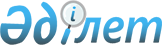 Энергетика саласындағы азаматтық қызметшілер лауазымдарының тізілімін бекіту туралыҚазақстан Республикасы Энергетика министрінің 2015 жылғы 25 қарашадағы № 665 бұйрығы. Қазақстан Республикасының Әділет министрлігінде 2015 жылы 28 желтоқсанда № 12567 болып тіркелді.
      РҚАО-ның ескертпесі!

      Бұйрық 01.01.2016 ж. бастап қолданысқа енгізіледі.
      2015 жылғы 23 қарашадағы Қазақстан Республикасы Еңбек кодексінің 139 бабынын 5-тармағына сәйкес БҰЙЫРАМЫН:
      1. Қоса беріліп отырған Энергетика саласындағы азаматтық қызметшілердің тізілімі бекітілсін.
      2. Қазақстан Республикасы Энергетика министрлігінің Бюджет және қаржылық рәсімдер департаменті заңнамада белгіленген тәртіппен:
      1) осы бұйрықты Қазақстан Республикасының Әділет министрлігінде мемлекеттік тіркеуді;
      2) осы бұйрық Қазақстан Республикасының Әділет министрлігінде мемлекеттiк тiркелгенінен кейін он күнтiзбелiк күн оның көшірмесін мерзiмдi баспа басылымдарында және "Әдiлет" ақпараттық-құқықтық жүйесiнде ресми жариялауға жіберуді;
      3) осы бұйрықты алған күннен бастап он күнтізбелік күн ішінде оның көшірмесін Қазақстан Республикасының Әділет министрлігінің "Республикалық құқықтық ақпарат орталығы" шаруашылық жүргізу құқығындағы республикалық мемлекеттік кәсіпорнына жіберуді;
      4) осы бұйрықты Қазақстан Республикасы Энергетика министрлігінің ресми интернет-ресурсында және мемлекеттік органдардың интранет-порталында орналастыруды;
      5) осы бұйрықты Қазақстан Республикасының Әділет министрлігінде мемлекеттік тіркегеннен кейін он жұмыс күні ішінде Қазақстан Республикасы Энергетика министрлігінің Заң қызметі департаментіне осы тармақтың 2), 3), және 4) тармақшаларымен көзделген іс-шаралардың орындалуы туралы мәліметтерді беруді қамтамасыз етсін.
      3. Осы бұйрықтың орындалуын бақылау Қазақстан Республикасы Энергетика министрлігінің жауапты хатшысына жүктелсін.
      4. Осы бұйрық 2016 жылдың 1 қаңтарынан бастап қолданысқа енгізіледі және ресми жариялануы тиіс.
      "КЕЛІСІЛДІ"   
      Денсаулық сақтау және   
      әлеуметтік даму Министрі   
      __________________ Т. Дүйсенова   
      2015 жылғы 28 қараша Энергетика саласындағы азаматтық қызметшілер лауазымдарының тізілімі
      Ескерту. Тізілім жаңа редакцияда – ҚР Энергетика министрінің 14.01.2020 № 11 (алғашқы ресми жарияланғаннан кейін күнтізбелік он күн өткен соң қолданысқа енгізіледі) бұйрығымен.
      Ескерту: аббревиатураларды толық жазу:
      ММ – мемлекеттік мекеме. Қазақстан Республикасы Энергетика министрлігінің ведомстволық бағыныстағы мемлекеттік мекемелерінің бөлінуі
      I. Республикалық маңызы бар мекемелерге:
      1. Қазақстан Республикасы Энергетика министрлігінің "Капиталмұнайгаз" мемлекеттік мекемесі жатады.
					© 2012. Қазақстан Республикасы Әділет министрлігінің «Қазақстан Республикасының Заңнама және құқықтық ақпарат институты» ШЖҚ РМК
				
Қазақстан Республикасы
Энергетика министрі
В. ШкольникҚазақстан Республикасы
2015 жылдың 25 қарашадағы
№ 665
Энергетика министрінің
бұйрығымен бекітілген
Буын
Саты
Лауазымдар атауы
А блогі (Басқарушы персонал)
А блогі (Басқарушы персонал)
А блогі (Басқарушы персонал)
А1
1
ММ басшысы
А1
1-1
ММ басшысының орынбасары
А2
1
ММ құрылымдылық бөлімшелерінің басшылары
А2
1-1
ММ құрылымдылық бөлімшелері басшыларының орынбасарлары
В блогі (негізгі персонал)
В блогі (негізгі персонал)
В блогі (негізгі персонал)
В2
4
Санаты жоқ біліктілік деңгейі жоғары негізгі персоналдың мамандары: бухгалтер
В3
4
Санаты жоқ біліктілік деңгейі орташа негізгі персоналдың мамандары: бухгалтер
Блог С (әкімшілік персонал)
Блог С (әкімшілік персонал)
Блог С (әкімшілік персонал)
С2
Әкімшілік функцияларды атқаратын бiлiктiлiк деңгейі жоғары мамандар: бухгалтер, кадр жөніндегі инспектор, заңгер
С3
Әкімшілік функцияларды атқаратын бiлiктiлiк деңгейі орташа мамандар: бухгалтер, кадр жөніндегі инспектор, заңгерЭнергетика саласындағы
азаматтық қызметшілер
лауазымдарының тізіліміне
қосымша